Попълва се от Патентното ведомство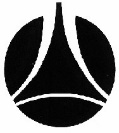 ПАТЕНТНО ВЕДОМСТВОНА РЕПУБЛИКА БЪЛГАРИЯПопълва се от Патентното ведомствоБул. "Д-р Г.М. Димитров" № 52, вх. БСофия 1040Тел.: +359 2 9701 321,  Факс: +359 2 87 35 258БНБ-ЦУ в лева IBAN BG90 BNBG 9661 3100 1709 01BIC BNBGBGSDБул. "Д-р Г.М. Димитров" № 52, вх. БСофия 1040Тел.: +359 2 9701 321,  Факс: +359 2 87 35 258БНБ-ЦУ в лева IBAN BG90 BNBG 9661 3100 1709 01BIC BNBGBGSDИСКАНЕ ЗА ПОПРАВКА НА ЯВНА ФАКТИЧЕСКА ГРЕШКА В ЗАЯВКА ИЛИ ЗАЩИТЕН ДОКУМЕНТИСКАНЕ ЗА ПОПРАВКА НА ЯВНА ФАКТИЧЕСКА ГРЕШКА В ЗАЯВКА ИЛИ ЗАЩИТЕН ДОКУМЕНТ          ЗАЯВКА                                ЗАЩИТЕН ДОКУМЕНТ          ЗАЯВКА                                ЗАЩИТЕН ДОКУМЕНТ          патент за изобретение      промишлен дизайн      топология          SPC         марка/географско            нов сорт/порода         полезен модел    EP патент           патент за изобретение      промишлен дизайн      топология          SPC         марка/географско            нов сорт/порода         полезен модел    EP патент ОТ:      Попълва се име, презиме, фамилия или наименование и вид на ЮЛ, което подава искането: ЕИК/БУЛСТАТ:     адрес, пощ. код:      Телефон:       е – поща:       Трите имена на представляващия/те ЮЛ     ПЪЛНОМОЩНИК: Представител по индустриална собственост                                                            рег. №        Съдружие на представители по индустриална собственост                                   рег. №        Дружество на представители по индустриална собственост                                   рег. №       Адвокат   Съдружие на адвокати      Дружество на адвокати    Лице, предоставящо услуги еднократно или временно в РБ Представител по интелектуална собственост    (само за сортове/породи)                рег. №        ОТ:      Попълва се име, презиме, фамилия или наименование и вид на ЮЛ, което подава искането: ЕИК/БУЛСТАТ:     адрес, пощ. код:      Телефон:       е – поща:       Трите имена на представляващия/те ЮЛ     ПЪЛНОМОЩНИК: Представител по индустриална собственост                                                            рег. №        Съдружие на представители по индустриална собственост                                   рег. №        Дружество на представители по индустриална собственост                                   рег. №       Адвокат   Съдружие на адвокати      Дружество на адвокати    Лице, предоставящо услуги еднократно или временно в РБ Представител по интелектуална собственост    (само за сортове/породи)                рег. №        Име, презиме, фамилия на лицето или наименование на съдружието/дружеството     ЕИК/БУЛСТАТ (само за  съдружие/дружество):      Име, презиме, фамилия и длъжност на законния представител на съдружието/дружеството (само за  съдружие/дружество):      Адрес (град, улица, номер, пощ. код):       Име, презиме, фамилия на лицето или наименование на съдружието/дружеството     ЕИК/БУЛСТАТ (само за  съдружие/дружество):      Име, презиме, фамилия и длъжност на законния представител на съдружието/дружеството (само за  съдружие/дружество):      Адрес (град, улица, номер, пощ. код):          Адрес за водене на кореспонденция в Република България (град, улица, номер, пощ. код): Телефон:         е - поща:            ДАННИ ЗА ЗАЯВКАТА/ЗАЩИТЕН ДОКУМЕНТ, КЪДЕТО Е ДОПУСНАТА  ЯВНА ФАКТИЧЕСКА ГРЕШКА: ЗАЯВКА №:                                                                      ДАТА НА ПОДАВАНЕ:     ПАТЕНТ/СВИДЕТЕЛСТВО/СЕРТИФИКАТ №:       ЗАЯВИТЕЛ/И/ПРИТЕЖАТЕЛ/И: (Име, презиме и фамилия или наименование и вид на ЮЛ, адрес):ЕИК/БУЛСТАТ:     адрес, пощ. Код:      Телефон:       е – поща:       Трите имена на представляващия/те ЮЛ      ДАННИ ЗА ЗАЯВКАТА/ЗАЩИТЕН ДОКУМЕНТ, КЪДЕТО Е ДОПУСНАТА  ЯВНА ФАКТИЧЕСКА ГРЕШКА: ЗАЯВКА №:                                                                      ДАТА НА ПОДАВАНЕ:     ПАТЕНТ/СВИДЕТЕЛСТВО/СЕРТИФИКАТ №:       ЗАЯВИТЕЛ/И/ПРИТЕЖАТЕЛ/И: (Име, презиме и фамилия или наименование и вид на ЮЛ, адрес):ЕИК/БУЛСТАТ:     адрес, пощ. Код:      Телефон:       е – поща:       Трите имена на представляващия/те ЮЛ      Описание на допусната техническа грешка:Описание на допусната техническа грешка: Приложени документи:  Пълномощно (в случай, че искането се подава от ПИС)  Документ за платена такса  Други (да се опишат): Приложени документи:  Пълномощно (в случай, че искането се подава от ПИС)  Документ за платена такса  Други (да се опишат): Подпис/и:(име, длъжност)Подписва се от притежателя  или от пълномощник, като под подписа се посочват трите имена  и длъжността, когато притежателят е юридическо лице. Когато притежателят е едноличен търговец или юридическо лице искането  се подписва от лицето, което го представлява по закон. Подпис/и:(име, длъжност)Подписва се от притежателя  или от пълномощник, като под подписа се посочват трите имена  и длъжността, когато притежателят е юридическо лице. Когато притежателят е едноличен търговец или юридическо лице искането  се подписва от лицето, което го представлява по закон.Допълнителен лист №           за       притежатели(заявители)/ ПИС:Допълнителен лист №           за       притежатели(заявители)/ ПИС:Данни за заявителя/притежателя:Име, презиме, фамилия или наименование и вид на ЮЛ: ЕИК/БУЛСТАТ:     адрес, пощ. код:      Телефон:       е – поща:        Държава:                           Код на страната:Трите имена на представляващия/те ЮЛ Данни за ПИС/съдружие на ПИС:Име презиме и фамилия: Адрес:      № на вписване в регистъра:      Телефон:       е – поща:       Данни за заявителя/притежателя:Име, презиме, фамилия или наименование и вид на ЮЛ: ЕИК/БУЛСТАТ:     адрес, пощ. код:      Телефон:       е – поща:        Държава:                             Код на страната:Трите имена на представляващия/те ЮЛ Данни за ПИС/съдружие на ПИС:Име презиме и фамилия: Адрес:      № на вписване в регистъра:      Телефон:       е – поща:       Данни за заявителя/притежателя:Име, презиме, фамилия или наименование и вид на ЮЛ: ЕИК/БУЛСТАТ:     адрес, пощ. код:      Телефон:       е – поща:        Държава:                           Код на страната:Трите имена на представляващия/те ЮЛ Данни за ПИС/съдружие на ПИС:Име презиме и фамилия: Адрес:      № на вписване в регистъра:      Телефон:       е – поща:       Данни за заявителя/притежателя:Име, презиме, фамилия или наименование и вид на ЮЛ: ЕИК/БУЛСТАТ:     адрес, пощ. код:      Телефон:       е – поща:        Държава:                           Код на страната:Трите имена на представляващия/те ЮЛ      Данни за ПИС/съдружие на ПИС:Име презиме и фамилия: Адрес:      № на вписване в регистъра:      Телефон:       е – поща:       